Publicado en Cogolludo-Guadalajara el 08/03/2021 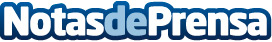 Mejora del urbanismo, estética y funcionalidad de la Plazuela y calle Comercio de CogolludoFinanciadas por el Plan de Zonas Despobladas de la Diputación y desglosadas en dos proyectos, están renovando firme y redes en una zona de elevado tránsito comercial, sin descuidar el acabado estético de una zona contigua al Plaza MayorDatos de contacto:Javier Bravo606411053Nota de prensa publicada en: https://www.notasdeprensa.es/mejora-del-urbanismo-estetica-y-funcionalidad Categorias: Castilla La Mancha Turismo Urbanismo Construcción y Materiales http://www.notasdeprensa.es